ТЕРРИТОРИАЛЬНЫЙ ОРГАН ФЕДЕРАЛЬНОЙ СЛУЖБЫ ГОСУДАРСТВЕННОЙ СТАТИСТИКИ ПО ЧЕЧЕНСКОЙ РЕСПУБЛИКЕ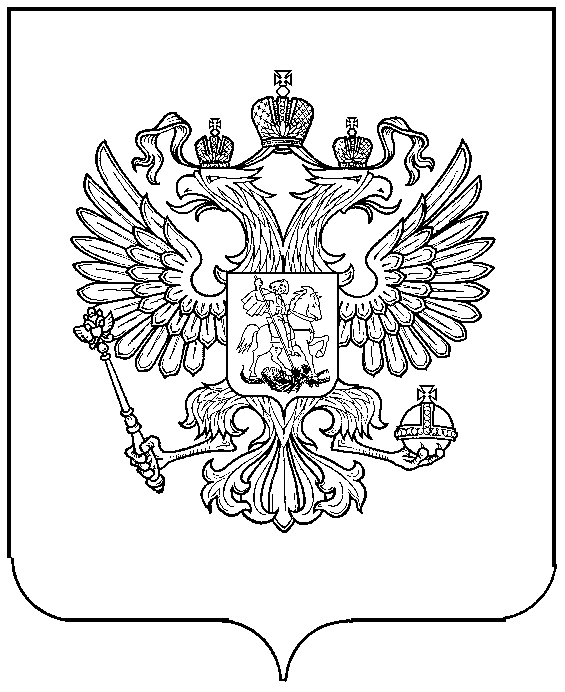 (ЧЕЧЕНСТАТ)ПРИКАЗ   01.06         2023 г.	                 г. Грозный                              № 27     /одОб утверждении состава Комиссии по соблюдению требований к служебному поведению федеральных государственных гражданских служащих территориального органа Федеральной службы государственной статистики по Чеченской Республике и урегулированию конфликта интересовВ соответствии с Федеральными законами от 27 июля 2004 года   №79-ФЗ «О государственной гражданской службе Российской Федерации», от                25 декабря 2008 года №273-Ф3 «О противодействии коррупции», Указа Президента Российской Федерации от 1 июля 2010 года № 821 «О Комиссиях по соблюдению требований к служебному поведению федеральных государственных служащих и урегулированию конфликта интересов» и приказа Росстата 24.02.2016 № 81 «Об утверждении Положения о комиссии по соблюдению требований к служебному поведению федеральных государственных гражданских служащих Федеральной службы государственной статистики и работников организаций, созданных для выполнения задач, поставленных перед Федеральной службой государственной статистики, и урегулированию конфликта интересов»Приказываю:1. Утвердить состав комиссии по соблюдению требований к служебному поведению федеральных государственных гражданских служащих Чеченстата и урегулированию конфликта интересов (Приложение № 1).         2. Утвердить Положение о комиссии по соблюдению требований к служебному поведению федеральных государственных гражданских служащих Чеченстата и урегулированию конфликта интересов (Приложение № 2).         3. Признать утратившим силу приказ Чеченстата от 14 июня 2022 г.          № 30/ОД «Об утверждении состава комиссии по соблюдению требований к служебному поведению федеральных государственных гражданских служащих Чеченстата и урегулированию конфликта интересов»         4. Контроль за исполнением настоящего приказа оставляю за собой.Руководитель							             Р. К. Айдамиров                       Приложение № 1                               к приказу Чеченстата                                                                                                                                                                                           от 01.06 2023г. №  _27___/ОДСостав комиссии по соблюдению требований к служебному поведению федеральных государственных гражданских служащих Чеченстата и урегулированию конфликтов интересов№п/п№п/пФИОДолжность11Магамадова Асияхат ХамидовнаЗаместитель руководителя Чеченстата,Председатель комиссии22Эльмурзаев Алихан СайтаминовичНачальник административного отдела,Заместитель председателя комиссии33Витаев Ильяс ХасаиновичВедущий специалист-эксперт отдела статистики сельского хозяйства и окружающей природной среды,Секретарь комиссииЧлены комиссии:Члены комиссии:Члены комиссии:Члены комиссии:4Магомадова Любовь Ахмед-СултановнаМагомадова Любовь Ахмед-СултановнаНачальник отдела статистики сельского хозяйства и окружающей природной среды5Шагидаева Лариса ЭмединовнаШагидаева Лариса ЭмединовнаНачальник отдела статистики цен, финансов, региональных счетов и инвестиций6Дадаев Адам ВахаевичДадаев Адам ВахаевичНачальник отдела статистики предприятий, рыночных услуг, строительства, ведения статистического регистра и общероссийских классификаторов7Решидова Рукият МусаевнаРешидова Рукият МусаевнаНачальник отдела статистики населения, здравоохранения, жилищно-коммунального хозяйства, уровня жизни и обследований домашних хозяйств8Тепсуев Магомед СултановичТепсуев Магомед СултановичДоцент кафедры правовых дисциплин Чеченского государственного педагогического университета (по согласованию)9Арсакаев Ильяс ШамановичАрсакаев Ильяс ШамановичДиректор института экономики и финансов чеченского государственного университета им. А.А. Кадырова (по согласованию)